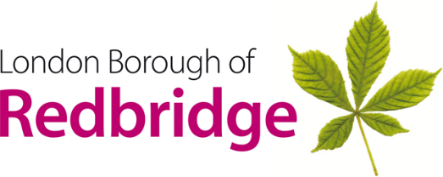 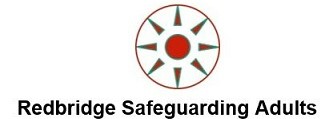 CONFIDENTIAL AND RESTRICTEDReferral Form for Allegations Against People Who Work In Positions of Trust (PIPOT)This referral applies to allegations or concerns raised about a person, whether an employee, volunteer, or student, paid or unpaid, who works with or cares for adults with care and support needs. Criteria for Position of Trust (please tick those which apply)Concern/allegation is identified in connection with:Referral Details:Details of ReferrerConsent:Please note that in circumstances where you do not have consent to share confidential information, you may lawfully share it if this can be justified in the public interest. Seeking consent should be the first option. However, where consent cannot be obtained or is refused, or where seeking it is inappropriate or unsafe, the question of whether there is a sufficient public interest must be judged by the practitioner on the facts of each casePerson in Position of Trust Details:Other Household MembersDetails of Organisation & Address that Person in Position of Trust Works/Volunteers For:Details of Incident/ConcernDetails of Alleged Victim:No. of Victimscopy and paste here victims information if more than 4 victims~Please provide names of key individuals connected to the Alleged Person in Position of Trust as the Adult PIPOT Lead will need to consider who to invite to the PIPOT meeting: Please provide names of key individuals connected to the Alleged Victim(s) as the   Adult PIPOT Lead will need to consider who to invite to the PIPOT meeting: For Completion by Adult PIPOT Lead - Case Recording (record name after each entry or group of entries) The person is in a position of trust in his/her own work/voluntary activity (with Adults and/or Children).  For example, allegations of abuse or neglect have been made against a worker or volunteer of the abuse or neglect of an adult or with care and support needs or child).The person is in a position of trust and allegations of abuse and or neglect have been made against him/her in life outside of work concerning adults with care and support needs in the family, social circle. For example, where the person concerned is accused of abusing his older mother and he/she works as a domiciliary care worker with adults with care and support needs. Or where the person is convicted of grievous bodily harm and also works in a residential home for people with learning disabilities.The person is in a position of trust and his/her life outside work allegations are made concerning risks to the individual's own children or other children. For example, where a woman who works in a host authority with women who suffer domestic abuse and lives in the neighbouring authority is subject to child protection procedures involving her own children due to domestic abuse by her husbandPoints for ConsiderationPoints for ConsiderationHas the person behaved in a way that has harmed or may have harmed an adult with care and support needs?Has the person possibly committed a criminal offence against or related to an adult(s) with care and support needs?Has the person otherwise behaved towards an adult with care and support needs in a way that indicates he/she is unsuitable to work with adults with care and support needs?Has the person behaved in a way that has harmed children or may have harmed children, which means their ability to provide a service to adults with care and support needs must be reviewed?Is the person subject to abuse themselves which means their ability to provide a service to adults with care and support needs must be reviewed?Has the person behaved in a way which questions their ability to provide a service to an adult with care and support needs which must be reviewed e.g. conviction for grievous bodily harm against someone who is an adult with care and support needs?Date of ReferralDate of Alleged Incident(s)SurnameFirst NamePositionAgencyAddressContact Details for ReferrerTelephone Number:Email Address:Telephone Number:Email Address:Telephone Number:Email Address:YesNoDid you inform the person in position of trust regarding this referral?  Did the person give consent for this information to be shared with her/his employer?Is the person aware that the information can still be lawfully shared with her/his employer without her/his consent?SurnameFirst NameDate of BirthGenderHome AddressCurrent Address (if different)ID number if knownTelephone NumberRaceReligionLanguageGenderDisabilitySexualityNameMale/FemaleDOBRelationshipFirst LanguageParental ResponsibilityYes/NoName of OrganisationAddressIs the Organisation CQC RegisteredYes/NoJob Title & Role:Job Title & Role:Does the Person in Position of Trust have a Professional Registration? (e.g NMC, HCPC, GMC etc.)Yes / No State: NMC / HCPC / GMC / (specify)Manager Contact Details at Employing Organisation:Name: Address: Email: Telephone:Current employment status (e.g. permanent/temporary/agency/full time /part time/zero hours):Has this person been referred to the Adult Safeguarding Lead before? When? What were the concerns and the outcome? e.g. managed as an advice issue or went to a POT meetingYes / NoDoes the Person in Position of Trust know you are making this referral?Yes / NoIf not why not? (Please note there may be some situations where the adult may be placed at greater risk if the PIPOT is informed immediately.)Brief description of concerns:Was the victim a child or adult with care and support needs?Child / Adult at Risk / Other (please state)Are there adult or children’s safeguarding procedures currently in process?Adult Safeguarding Procedures: Yes / No Children’s Safeguarding Procedures: Yes / NoPolice Crime Reference Number (if applicable)Person in Position of Trust: Child (if applicable):1st - Adult / Child / Young Person / other individual SpecifyID Number if applicable:Full Name:DOB:Gender:Male / FemaleMale / FemaleCurrent/Past Local Authority Involvement (specify):Child in need / child protection/not applicableChild in need / child protection/not applicableIf a child) Parent’s names and DOB: (if different)Adult / Child’s Relationship to the Alleged Person in Position of Trust:Adult / Child’s Relationship to the Alleged Person in Position of Trust:2nd - Adult / Child / Young Person / other individual SpecifyID Number if applicable:Full Name:DOB:Gender:Male / FemaleMale / FemaleCurrent/Past Local Authority Involvement (specify):Child in need / child protection/not applicableChild in need / child protection/not applicableIf a child) Parent’s names and DOB: (if different)Adult / Child’s Relationship to the Alleged Person in Position of Trust:Adult / Child’s Relationship to the Alleged Person in Position of Trust:3rd - Adult / Child / Young Person / other individual SpecifyID Number if applicable:Full Name:DOB:Gender:Male / FemaleMale / FemaleCurrent/Past Local Authority Involvement (specify):Child in need / child protection/not applicableChild in need / child protection/not applicableIf a child) Parent’s names and DOB: (if different)Adult / Child’s Relationship to the Alleged Person in Position of Trust:Adult / Child’s Relationship to the Alleged Person in Position of Trust:4th - Adult / Child / Young Person / other individual SpecifyID Number if applicable:Full Name:DOB:Gender:Male / FemaleMale / FemaleCurrent/Past Local Authority Involvement (specify):Child in need / child protection/not applicableChild in need / child protection/not applicableIf a child) Parent’s names and DOB: (if different)Adult / Child’s Relationship to the Alleged Person in Position of Trust:Adult / Child’s Relationship to the Alleged Person in Position of Trust:Job role/titleName and Job roleOrganisationTelephone NumberEmail AddressSupervisor/Line managerHR/PersonnelProvider ManagerPolice contactContract and Commissioning contact for providerCQC Contact for providerHealth ProfessionalOthersJob role/titleName and job roleOrganisationTelephone NumberEmail AddressSocial WorkerHealth ProfessionalAdvocateProviderVoluntary AgencyContract and Commissioning contact for providerOthersAdult Safeguarding Lead ADVICE:Adult Safeguarding Lead ACTIONSDate referral received:Date advice given:Adult Safeguarding Lead DECISION: Not PIPOT, referred to another process/procedure (specify):Initiate PIPOT procedures:Request further information from referrer (Referrer to action)Request further information from other sources:Refer to LADO if appropriate  DECISION DATE: